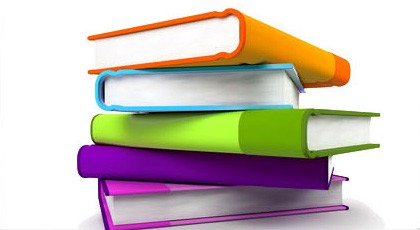 Complétez les espaces ci-dessous au fur et à mesure de la présentation.Partie 11.	Jusqu’alors, _____________________ générations de salariés travaillaient dans l’entreprise.Aujourd’hui, les managers peuvent avoir à diriger _____________________ ou même cinq générations.2.	Où que vous soyez, quel que soit votre secteur d’activité ou votre poste dans l’entreprise, vous faites partie de la plus importante mutation _____________________ jamais observée sur le lieu de travail.3.	La technologie a changé si rapidement que chacune de ces générations pense _______________.4.	Actuellement, une personne sur trois travaille effectivement pour quelqu’un de _____________________ qu’elle.Partie 2En fonction de l’époque à laquelle ils ont grandi, les gens arrivent dans la vie active avec des _____________________ très semblables.Le cerveau de la plupart des baby-boomers a été façonné par _____________________.Sur le lieu de travail, la génération X est souvent réputée préférer travailler ___________________ ou faire les choses à sa manière.Dans les années 1980, pour la première fois, l’information _____________________ est devenue partie intégrante de notre quotidien.La génération Y est souvent appelée la génération du _____________________.Des études nous révèlent que les enfants du millénaire n’hésiteront pas à quitter un job rémunérateur s’il s’en présente un autre avec un _____________________ plus positif.La génération Z a connu une période de longue ____________________ qui a frappé le monde entier.La génération Z s’attend à devoir _____________________ dur pour réussir.Partie 31.	En tant que leader, vous devez manifester ce respect d’une façon nuancée à l’égard de chaque génération, car une _____________________ paraissant respectueuse pour l’une risque d’être interprétée par l’autre comme irrespectueuse.2.	Les employés ont commencé à modifier la nature de leur fidélité. Cette dernière s’est détournée de l’entreprise au profit d’autres choses. Ainsi, la fidélité à la _____________________ de vie ou au supérieur hiérarchique est devenue prioritaire sur la fidélité à de l’entreprise.3.	Chaque génération a une éthique professionnelle bien ancrée, mais elle __________________ vraiment d’une génération à l’autre.Partie 41.	On va assister à un formidable changement _____________________ à mesure que les baby-boomers prendront leur retraite et que les Y et les Z entreront dans la vie active.2.	En tant que leader, vous savez que la _____________________ se présente sous de très nombreux aspects.3.	Cela ressemble à l’étude d’une _____________________, dans laquelle les arbres en tant qu’entités sont ignorés, de sorte qu’en examinant un groupe, vous pouvez en savoir un peu plus à son sujet, même si les _____________________ composant ce groupe ont leur personnalité propre et 			.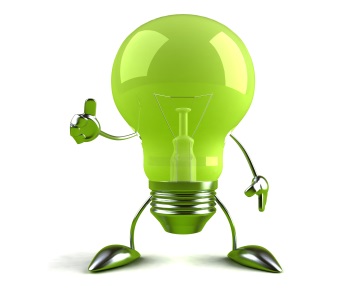 En écoutant et en regardant la présentation, vous penserez à des moyens d’en appliquer les points clés à votre équipe ou votre entreprise. Notez vos idées dans les espaces ci-dessous. Vous pourrez vous référer à cette feuille de travail pour revoir les points clés et animer des discussions lors de vos réunions en interne.Partie 1Partie 2Partie 3Partie 4